 الاتحاد الجزائري لكرة القدم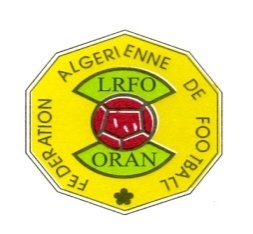 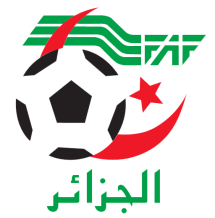 FEDERATION ALGERIENNE DE FOOTBALLالرابطة الجهوية لكرة القدم وهرانDIRECTION TECHNIQUE REGIONALEالمديرية الفنية الجهويةLISTE NOMINATIVE STAGE DE FORMATION D.F.E 3 S2/ G2 DU 14 AU 18/07/2019  								 DTR.L.R.F.ON°Nom et PrénomNom et PrénomDate de naissanceالإسم و اللقب01ALLEM M’HAMED 22/05/1968 غلام أ محمد02AMRANI MOURAD 20/10/1983 عمراني مراد 03AGGOUN ALI 12/10/1964 عقون علي 04BENADJAMIABENALI 11/03/1977 بن عجايمية بن علي 05KRAOUDAMENAOUER03/03/1974كراودة منور06BOUZIDI AHMED 15/10/1974 بوزيدي أحمد 07BELKACEM BELGASSIM28/04/1984بلقاسم  بلقاسم08OULD SI BOUZIANEMOHAMMED  EL AMINE18/10/1986ولد سي بوزيان 09BELLA LAKHDAR 13/01/1964 بلة لخضر 10BOUKIR LAHOUARI 01/04/1965 بوكير الهواري 11HENNIABDELHAK09/12/1968هني عبد الحق12BENTATA HAKIM 02/05/1975 بن طاطا حكيم 13OUAZZAR .LABADI16/02/1970وزار   لعبادي14BENAMA MOHAMED29/12/1983بن  نعمة محمد15BOUCHAREB HAOUARI 24/06/1973بوشارب هواري 16DOUARA MOHAMED 29/11/1964دوارة محمد 17GUEBABI FETHI 29/05/1973قبابي فتحي 18GUECHRA MOHAMED 27/11/1965قشرة محمد 19GUIZ ABDELKARIM07/08/1987قيز عبد الكريم 20HATTABI MOHAMED 05/05/1966 حطابي محمد 21BENMAZIZ TAYEB30/08/1967بن معزيز الطيب22MENDAS ALI 31/01/1984منداس علي 23SAKIL HOUARI 12/01/1976سقيل هواري 24MECHEROUT AHMED 21/10/1957مشروط أحمد 25SOUANEABDELKADER 17/08/1967صوان عبد القادر 26SAIHI SAID 11/01/1977سايحي سعيد27TOUIL MOHAMED 06/05/1979طويل محمد 28OSMANE ABDELMADJID 05/10/1983عصمان عبد المجيد29SENOUCI TOUATI01/01/1980سنوسي  تواتي30CHIKHAOUI ABDELKADER29/03/1960شيخاوي عبد القلدر